SOFÍA VALDÉS TEAMS UP WITH PINK SWEAT$ ON NEW SINGLE “BROKEN” LISTEN HERE – WATCH VIDEO HERE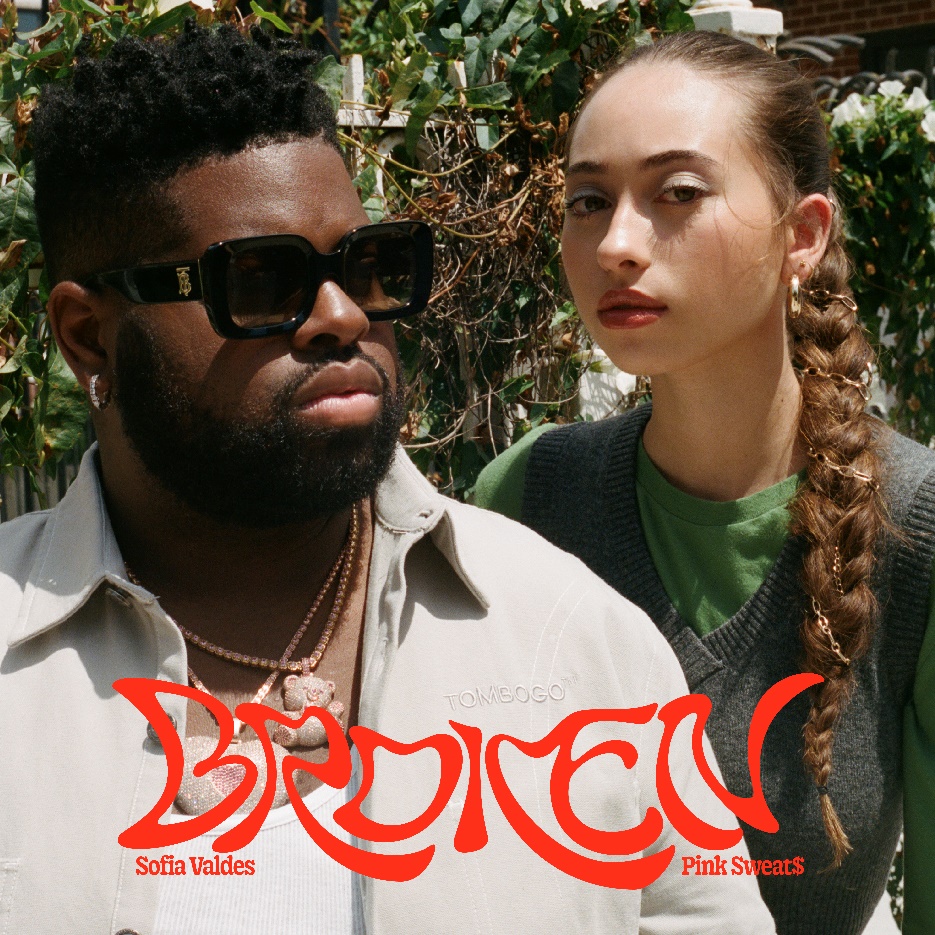 “Sofía Valdés has music in her blood”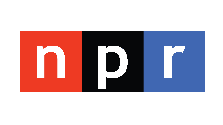 “Sofía Valdés is in her own lane, with a rich Latin heritage that bleeds through her music”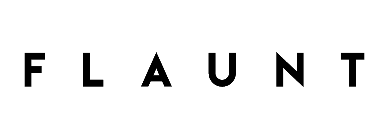 “The rising Panamanian artist’s guitar songs are some of the prettiest you’ll hear.” 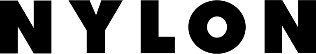 September 30, 2022 (Los Angeles, CA) – Continuing a prolific year with widespread critical acclaim, Panamanian singer-songwriter Sofía Valdés unveils a new single entitled “Broken” [feat. Pink Sweat$] today via Warner Records. Its accompanying video – which premieres via V Magazine today – rounds out a string of collaborations with photographer/director Satchel Lee, who’s worked on visuals for Sofía’s latest tracks “Parking Lots,” “Carbon Copy,” “I Hate The Beatles” and “In Bloom” the bilingual standout from her most recent acclaimed EP, In Bloom. Listen to "Broken” HERE and watch the music video HERE.The new track hinges on an icy beat laced with airy guitar as her vocals echo. In the midst of an emotional push-and-pull, the momentum builds towards an empowering affirmation, “You’ll never see me broken.” Meanwhile, multiplatinum singer, songwriter, and producer Pink Sweat$ pulls up with a slick, spirited, and soulful cameo, providing the perfect counterpoint. The visual finds Sofía in the midst of a casual dinner party among friends, including Pink Sweat$. From the first frame, her energy and style shine on-screen. About “Broken,” Sofía commented, “Getting the chance to work with Pink Sweat$ was amazing! He's such a sweetheart and was so encouraging. Also, having Satchel Lee direct again was so fun! I'm excited about everyone hearing this record and seeing the music video.”Effortlessly balancing pop and poetic songwriting with sounds from her Latinx musical roots, Sofía continues to take her career to new heights since the 2021 release of her highly-acclaimed debut album Ventura, which earned global praise from the likes of W Magazine, Interview Magazine, V Magazine, NYLON, and many more. Expanding her talents beyond music, she recently partnered with renowned luxury brand, Chanel, serving as a brand ambassador for their Latin American market and performing a set for NPR "World Cafe” from her home in Panama. She’s since had a successful festival run that included Outside Lands in San Francisco and Lollapolooza in Chicago. At only 22 years old, Sofía is rapidly becoming a force to be reckoned with. Stay tuned for more new music coming soon!  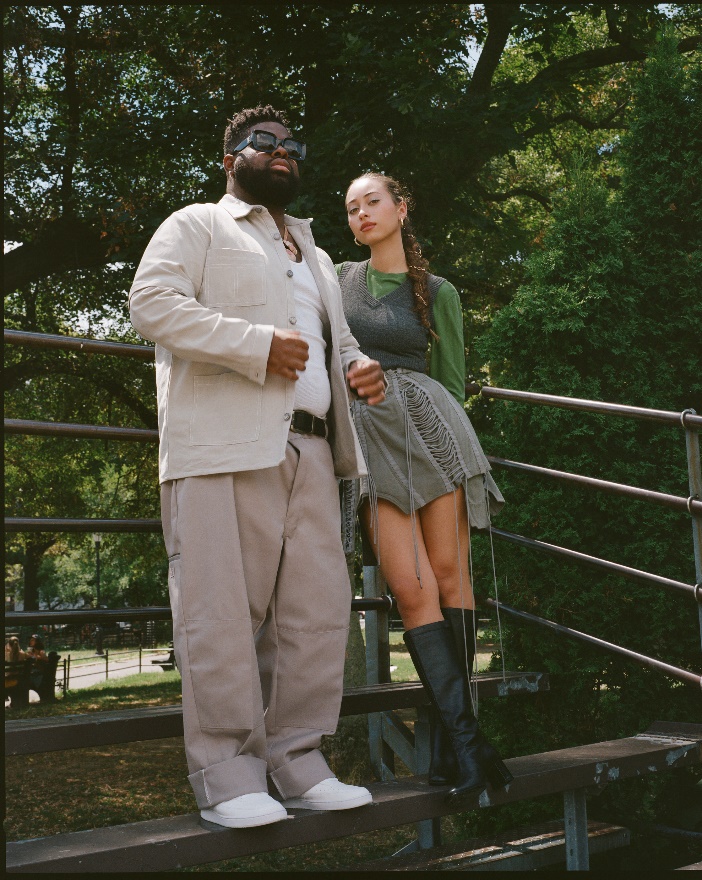 Photo by Satchel Lee. Download high-res hereFOLLOW SOFÍA VALDÉSINSTAGRAM | FACEBOOK | YOUTUBE | TIK TOK | WEBSITEFOR PRESS INQUIRIESPatrice Compere / patrice.compere@warnerrecords.com